Rimska prehrana            Luka Ivanov 5.bPrehrana Rimljana bazirala se na voću, povrću, ribi, maslinovom ulju i začinima. Od mesa se najviše jela svinjetina. Bili su pravi gurmani o čemu svjedoče antičke kuharice. Karakteristika rimske kuhinje je bogatstvo različitih začina.Bogati Rimljani su doručkovali u sobama, najčešće krišku kruha ili palačinku s medom i pili su vino. Ručali su oko 11 sati. Ručak je bio lagan, te su jeli kruh, sir i možda neko meso.Najbitnija im je bila večera koja je znala potrajati od kasnog poslijepodneva do duboko u noć. Večera je često postojala prava gozba, a domačini su se natjecali tko će poslužiti neobično i skuplje jelo.U gozbama su ponekad jeli jegulje, školjke, jezik flaminga, pečenog pauna i kuhane puževe. Največa delicija smatrala se  ‘ Puh u vinu i medu  ‘.vv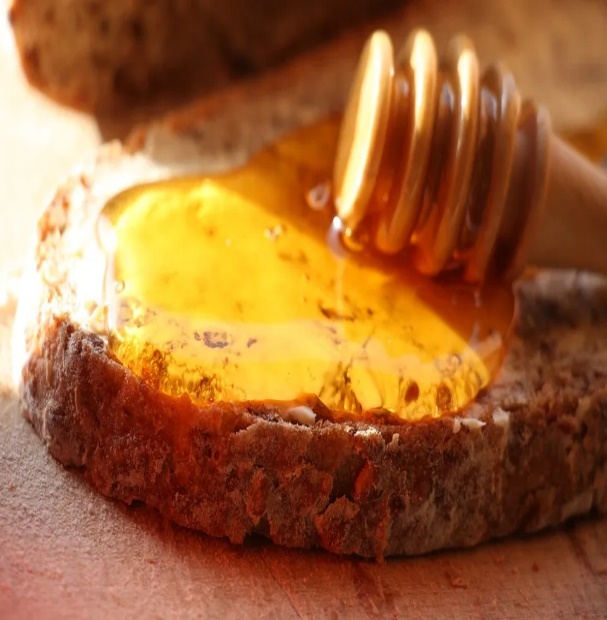 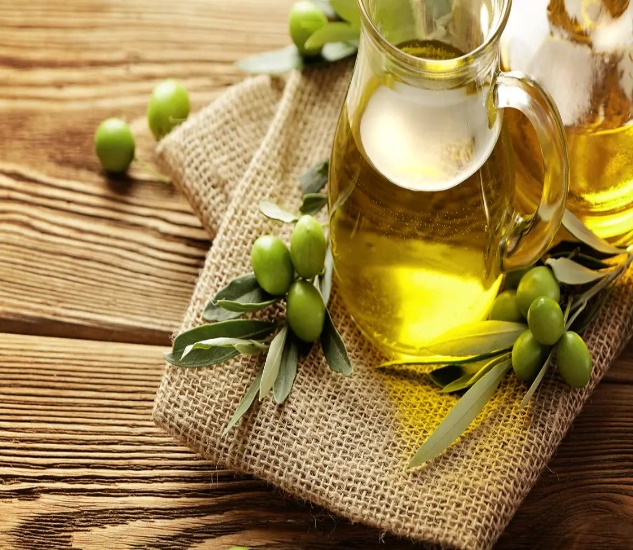 Kruh s medom                                       Masline i maslinovo ulje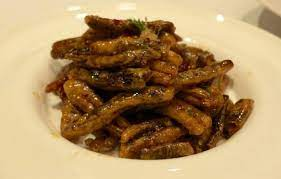 Kuhane jegulje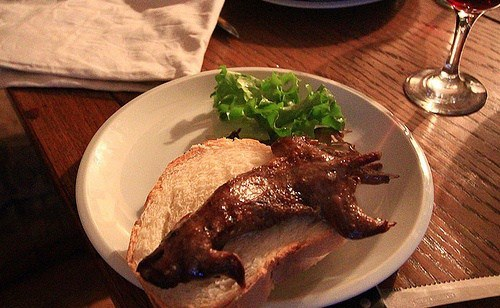 Puh u vinu i meduStari Rimljani koristili su mnogo različitih začina od peršina, papra, lovora, češnjaka, ružmarina i drugih.Najviše su koristili: Garum, Passum, Savillum i druge.Garum se sastojao od fermentirane riblje ikre, srdele, kozica i drugih sitnih riba i spremao se u amfore.Passum je bio slatki vinski umak od mladog vina ili grožđa.Savillum je bio slatki kruh.                     Lovorov list                                              Ružmarin                                           Peršin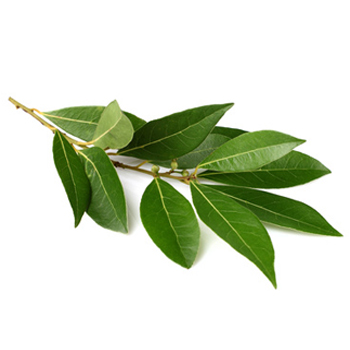 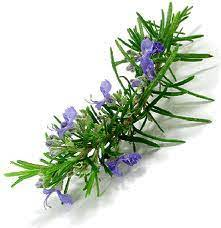 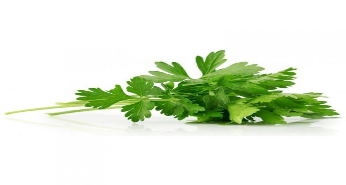 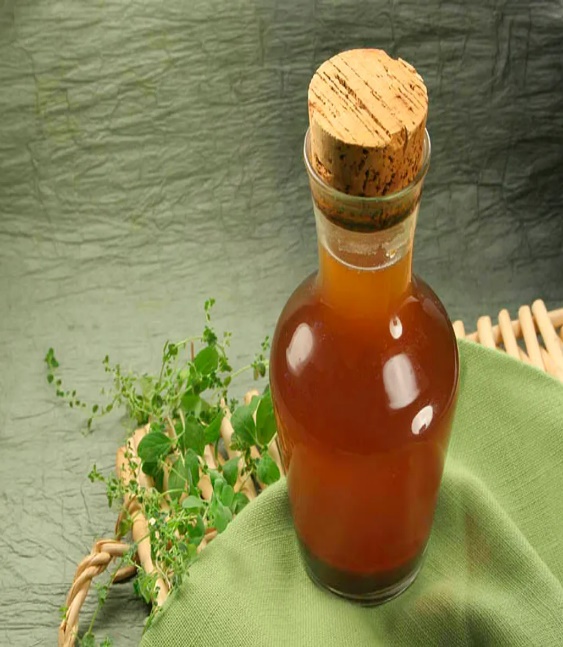 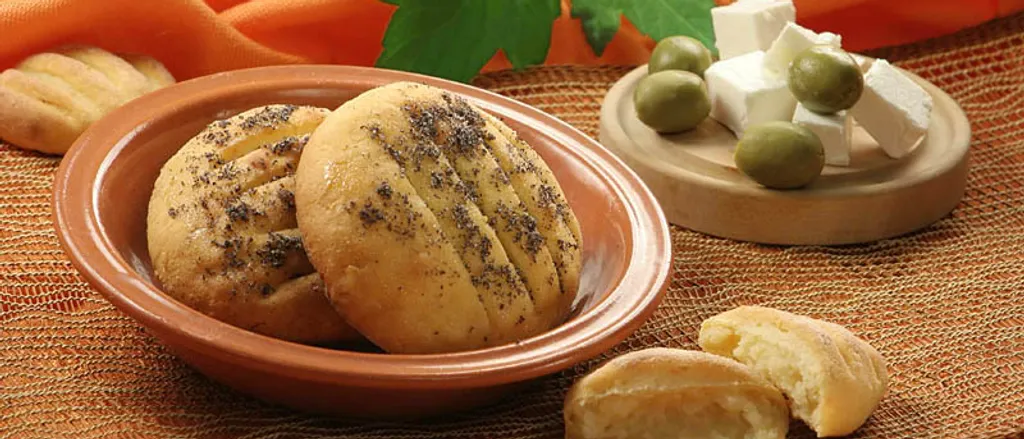 RECEPTI                                                                   GARUM ( Riblji umak)                                         SAVILLUM (Slatki kruh)                           1 L vode                                                      - brašno,jaje250 g soli                                                    - sir400 g plodova mora                                 - medžličica origana                                           - maslinovo ulježličica majčine dušice                             - mak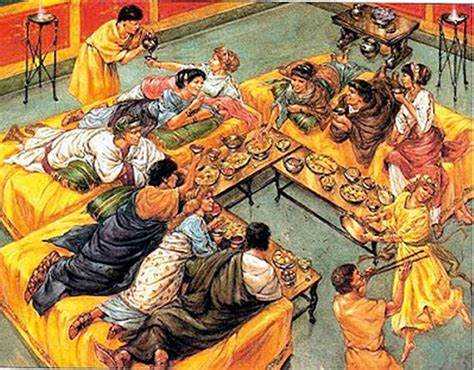 Gozba RimljanaRimljani su imali bizarne navike koje se nikako ne slažu s današnjim bontonom.Jedna od tih navika je poput jela u ležećem položaju dok danas jedemo za stolom. U to vrijeme jeli su prstima i žlicama, dok danas koristimo žlicu, vilicu, nož , malu žlicu za desert i mnoga druga pomagala. U njihovom carstvu služili su ih robovi kojih danas nema u našim domovima. Otpatke ribe i mesa npr. bacali bi na pod dok danas sortiramo otpatke u smeće.Na rimskim svečanostima koje su prerasle u velike gozbe interesantno je bilo povraćanje kao uobičajena praksa kako bi se napravilo mjesta u želudcu za više hrane. Reakcija bi se provocirala perom koje bi se stavljalo u usta i potom škakljalo grlo da izazove povraćanje. Nakon što bi gosti obavili povraćanje, robovi bi morali počistiti nered.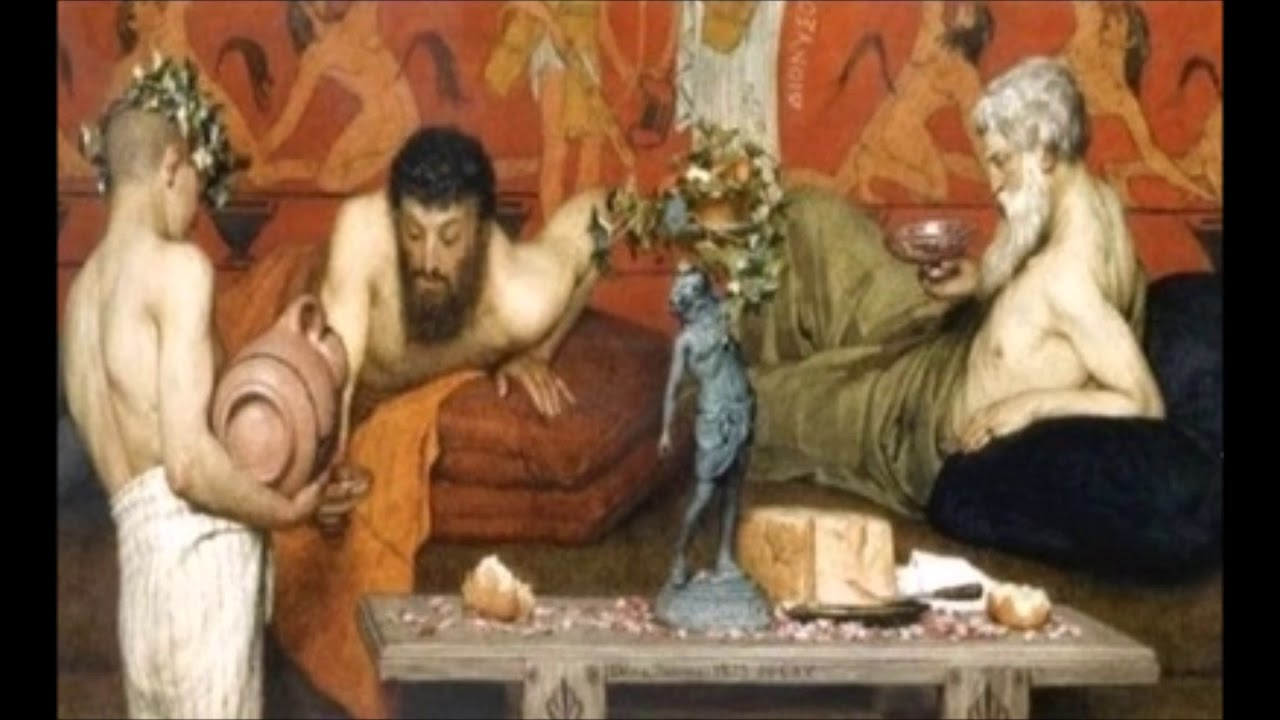 Rob poslužuje RimljanaIzvori: edutorij e-skoleTristar HistoryPunkuferCoolinarika